18.05. 2020 	МАТЕМАТИКА 16 гр.    Преподаватель А.И.Русанов(Выполненную работу отправить по электронной почте по адресу alexander_rus@inbox.ru до 17.00). Тема: Уравнение  касательной к  графику функции. Цели: Ввести понятие касательной к графику функции в точке, выяснить, в чём состоит геометрический смысл производной, вывести уравнение касательной и научить находить его для конкретных функций.Основные теоретические сведения1. Уравнение касательной к графику функцииРассмотрим пример.  Пусть дана парабола y=  и две прямые x =1; y = 2x –1, имеющая с данной параболой одну общую точку М (1;1). Почему первая прямая не является к данной параболе касательной, а вторая является?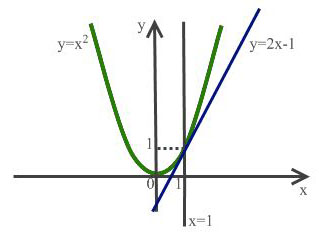 1) Прямая x = 1 имеет с параболой y = одну общую точку (1; 1), однако не является касательной к параболе.2) Прямая y = 2x – 1, проходящая через ту же точку, является касательной к данной параболе.Касательная – это прямая, имеющая с данной кривой одну общую точку.Чтобы задать уравнение прямой на плоскости нам достаточно знать угловой коэффициент и координаты одной точки.Пусть дан график функции . На нем выбрана точка M , в этой точке к графику функции проведена касательная (предполагаетcя, что она существует). Найти угловой коэффициент касательной. Построим кривую   (см. рис.1). Рис. 1. График функции .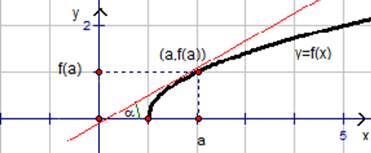 Зафиксируем точку . Если , то значение функции равно . Значит,  имеем точку с координатами  M.Задача: составить уравнение касательной. Более строгая формулировка – написать уравнение касательной к функции  в точке с абсциссой , в которой   – существует.Уравнение касательной – это прямая,  которая задается формулой   Любая прямая, в том числе и касательная, определяется двумя числами: k и m.  Исходя из геометрического смысла производной   (тангенс угла наклона касательной) – это есть угловой коэффициент  =k. Параметр m  найдем из условия, что касательная проходит через точку M, то есть    Тогда  m=   Запишем уравнение касательной:                             или   Получили уравнение касательной к кривой y = f (x)  в точке с абсциссой a.2. Смысл элементов уравнения касательнойСмысл каждого элемента, который входит в уравнение касательной.1) M – точка касания касательной и графика функции.2)  =k  – угловой коэффициент касательной к графику функции.3)  – произвольная точка на касательной.Очень много задач, когда задана точка, которая не лежит на графике функции, и через нее надо провести касательную к данной функции. Надо четко понимать, что    – это произвольная точка на касательной.Итак, получили уравнение касательной, проанализировали смысл каждого элемента этой касательной, и теперь приведем пример, и на нем изложим методику построения касательной.3. Алгоритм составления уравнения касательной к графику функцииЗадача. К кривой   в точке с абсциссой   провести касательную. Проиллюстрируем поиск касательной на рисунке (см. рис.2). Рис. 2. 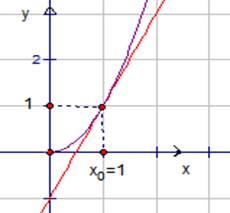 Зафиксируем точку .  Значение функции в этой точке  равно 1.Алгоритм составления уравнения касательной к графику функции:1)  Найти    и точку касания.  –  дано.Точка касания: (.2) Найти производную в любой точке x. .3) Найти значение производной в точке с абсциссой . .4) Выписать и проанализировать уравнение касательной. y=1+2(x–1).Упрощаем и получаем: y = 2x–1  . Ответ: y = 2x–1.4. Касательная к графику тригонометрической функцииРассмотрим пример.Дана функция  . Написать уравнение касательной к данной кривой в точке с данной абсциссой.Рассмотрим графическую иллюстрацию (см. рис.4).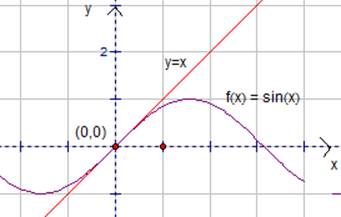 Рис. 4. Касательная к  графику функции  .Нахождение точки касания.1.   Точка касания имеет координаты  (0;0).2. Найти  .3. Найти .И, последнее действие, – написать уравнение касательной.4. y = 0 + 1(   Упростим и получим y =   Заметим в точке (0; 0)  синусоида и касательная соприкасаются. В районе точки   синусоида и прямая почти не различаются.Практическая часть1.  Найти угловой коэффициент касательной к графику функции  в точке с абсциссой  1)   2)      3)    4)    5)     6)                                                   2. Написать уравнение касательной к графику функции  в точке с абсциссой 1)     2)                   3)   4)   5)                            6)   7)   8)   